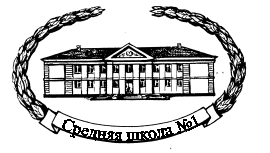 МУНИЦИПАЛЬНОЕ ОБЩЕОБРАЗОВАТЕЛЬНОЕ УЧРЕЖДЕНИЕСРЕДНЯЯ ОБЩЕОБРАЗОВАТЕЛЬНАЯ ШКОЛА  № 1РАССМОТРЕНА И РЕКОМЕНДОВАНА К УТВЕРЖДЕНИЮпедагогическим советом                                         «___»_____2013г.,  протокол №___ УТВЕРЖДЕНАприказом руководителя ОУот «___»_____2013г., №___   Директор МОУ СОШ №1____________Г.В. Поляков      РАБОЧАЯ ПРОГРАММА ПО ГЕОМЕТРИИ ДЛЯ 8 КЛАССА НА 2013-2014 УЧЕБНЫЙ ГОДФ.И.О. учителя:Алейникова Н.Н.г.ВолгодонскПОЯСНИТЕЛЬНАЯ ЗАПИСКА          Рабочая программа по геометрии 8 класса составлена на основегосударственного образовательного стандарта (учитывая федеральный и региональный компонент), базисного учебного плана школы примерной программы по математике основного общего образования,Данная рабочая программа по геометрии учитывает базисный учебный план,обязательный минимум. Данная рабочая программа  составлена на основе типовой программы авторов Миндюк Н.Г., Кузнецова Г.М., рассчитана на 35 недель по 2 часа в неделю (всего 70 часов). Уровень программы  базовый           Цели обучения математике в общеобразовательной школе определяются ее ролью в развитии общества в целом и формировании личности каждого отдельного человека.            Без конкретных математических знаний затруднено понимание принципов устройства и использования современной техники, восприятие научных знаний, а также малоэффективна повседневная практическая деятельность.Каждому человеку в своей жизни приходится выполнять достаточно сложные расчеты, пользоваться разнообразной вычислительной техникой, владеть практическими приемами геометрических измерений и построений, составлять несложные алгоритмы и др. Математическое образование вносит свой вклад в формирование общей культуры человека.             Принципиальным положением организации школьного математического образования становится уровневая дифференциация обучения. Это означает, что одни школьники в своих результатах ограничиваются уровнем обязательной подготовки, другие в соответствии со своими склонностями и способностями достигают более высоких рубежей.              Учебный процесс я ориентирую на рациональное сочетание устных и письменных видов работы, как при изучении теории, так и при решении задач. Особое внимание обращаю на развитие речи учащихся, формирование у них навыков умственного труда – планирование своей работы, поиск рациональных путей ее решения, критическую оценку результатов.         Школьное математическое образование ставит следующие цели обучения:Овладение конкретными математическими знаниями, необходимыми для применения в практической деятельности, для изучения смежных дисциплин, для продолжения образования;Интеллектуальное развитие учащихся, формирование качеств мышления, характерных для математической деятельности и необходимых для повседневной жизни;Формирование представлений об идеях и методах математики, о математике как форме описания и методе познания действительности;Формирование представлений о математике как части общечеловеческой культуры, понимания значимости математики для общественного прогресса.ЦЕЛИ ИЗУЧЕНИЯ КУРСАФормирование личности школьника, осознающего смысл и ценности математического образования, владеющего геометрическими компетенциями, необходимыми для жизни в современном обществе:Формы организации учебного процесса: индивидуальные, групповые, индивидуально-групповые, фронтальные, классные и внеклассные.Формы контроля:самостоятельная работа, контрольная работа, наблюдение, зачёт, работа по карточке.Учебно-тематическое план                  УРОВНИ ОСВОЕНИЯ МОДУЛЯ.                ОБЯЗАТЕЛЬНЫЙ МИНИМУМ СОДЕРЖАНИЯ:∙ Уметь объяснить, какая фигура называется многоугольником; ∙ Знать, какой многоугольник называется выпуклым, находить периметр выпуклого многоугольника;∙ Уметь вывести формулу суммы углов выпуклого многоугольника; ∙ Знать определение параллелограмма, трапеции, формулировки свойств и признаков параллелограмма и равнобедренной трапеции;∙ Уметь доказывать свойства и признаки параллелограмма и равнобедренной трапеции и применять их на практике;∙ Знать определения прямоугольника, ромба, квадрата, формулировки их свойств и признаков;∙ Уметь доказывать изученные теоремы и применять их при решении задач;∙ Знать определение осевой и центральной симметрии;∙ Уметь строить симметричные точки и распознавать фигуры, обладающие осевой и центральной симметрией.               УРОВЕНЬ ПОДГОТОВКИ ВЫПУСКНИКА:∙ Решать задачи на вычисление геометрических величин, применяя изученные свойства фигур, проводя аргументацию в ходе решения задачи;∙ Уметь выполнять дедуктивные рассуждения;∙ Владеть набором эвристик, часто применяемых при решении планиметрических задач на вычисление и доказательство (выделение ключевой фигуры, стандартное дополнительное построение и т.д.);∙ Уметь применять для описания реальных ситуаций геометрическую терминологию;∙ Владеть практическими навыками использования геометрических инструментов для изображения фигур.УРОВНИ ОСВОЕНИЯ МОДУЛЯ.                    ОБЯЗАТЕЛЬНЫЙ МИНИМУМ СОДЕРЖАНИЯ:∙ Знать основные свойства площадей и формулы для вычисления                          площади прямоугольника, треугольника, параллелограмма, трапеции, квадрата;∙ Уметь выводить указанные выше формулы применять их на практики;∙ Знать теорему об отношении площадей треугольников, имеющих равные углы и применять её на практике;∙ Знать и уметь доказывать теорему Пифагора и обратную теорему, применять их при решении задач.                    УРОВЕНЬ ПОДГОТОВКИ ВЫПУСКНИКОВ:∙ Использовать аналитический аппарат алгебры при решении геометрических задач;∙ Владеть алгоритмами основных задач на построение, применять их при решении комбинированных задач;∙ Использовать метод подобия при решении различных геометрических задач;∙Применять для вычисления площадей фигур различные формулы, уметь вычислять площадь ромба, прямоугольного треугольника.                        УРОВНИ ОСВОЕНИЯ МОДУЛЯ.                  ОБЯЗАТЕЛЬНЫЙ МИНИМУМ СОДЕРЖАНИЯ:∙ Знать определение пропорциональных отрезков и подобных треугольников, теорему об отношении площадей подобных треугольников,  и свойство биссектрисы треугольника и использовать эти факты при решении задач;∙ Знать признаки подобия треугольников;∙ Уметь доказывать признаки подобия треугольников и применять их на практике при решении задач;∙ Знать теоремы о средней линии треугольника, утверждение о точки пересечения медиан треугольника и пропорциональных отрезках в прямоугольно треугольнике и применять их при решении задач;∙ Уметь с помощью циркуля и линейки делить отрезок в данном отношении и решать задачи на построение методом подобия;∙ Знать определение синуса, косинуса и тангенса острого угла прямоугольного треугольника;∙ Уметь доказывать основное тригонометрическое тождество;∙ Знать значения синуса, косинуса, тангенса для углов 30°,45°,60°.              УРОВЕНЬ ПОДГОТОВКИ ВЫПУСКНИКОВ:∙ овладеть системой понятий, связанных с подобием треугольников, осознанно применять их на практике;∙ Проводить доказательственные рассуждения при решении задач, используя теоремы, обнаруживая возможности их использования;∙Решать геометрические задачи, опираясь на изучение свойства геометрических фигур, дополнительные построения, алгебраический и тригонометрический аппарат, идеи симметрии.	                УРОВНИ ОСВОЕНИЯ МОДУЛЯ.            ОБЯЗАТЕЛЬНЫЙ МИНИМУМ СОДЕРЖАНИЯ:∙ Знать возможные случаи взаимного расположения прямой и окружности, определение касательной, свойство и признак касательной;∙ Уметь доказывать выше указанные факты и применять их на практике;∙ Знать, какой угол называется центральным и какой вписанным, как определяется градусная мера дуги окружности, теорему о вписанном угле, следствия из неё и теорему об отрезках пересекающихся хорд;∙ Уметь применять выше указанные теоремы и утверждения при решении задач;∙ Знать и уметь применять теоремы о биссектрисе угла о соединительном перпендикуляре к отрезку, их следствия, а также теорему о пересечении высот треугольника;∙ Знать какая окружность называется вписанной в многоугольник, какая описанной около многоугольника, теоремы об окружности, вписанной в треугольник и описанной около треугольника, свойства вписанного и описанного четырёхугольников, уметь применять эти факты на практике.         УРОВЕНЬ ПОДГОТОВКИ ВЫПУСКНИКА:∙ Владеть практическими навыками построения геометрических фигур;∙ Вычислять значения геометрических величин, применяя изученные свойства;∙ Овладеть начальным набором эвристик, часто применяемых при решении планиметрических задач на вычисление и доказательство (выделение ключевой фигуры, стандартное дополнительное построение и т.д.).∙ Использовать приобретенные знания и умения в практической деятельности и повседневной действительности.КОНТРОЛЬ РЕАЛИЗАЦИИ ПРОГРАММЫ.Контрольная работа №1 по теме:  «Четырехугольники».Контрольная работа №2 по теме:  «Площадь».Контрольная работа №3 по теме: «Подобные треугольники».Контрольная работа №4по теме: «Применение подобия к решению задач. Соотношения между сторонами и углами прямоугольного треугольника».Контрольная работа №5 по теме: «Окружность».                           Стартовый контроль. На рисунке NDME, МND=70, ENP=110,EM=14 см. Найдите DЕ. Треугольник АВС – равнобедренный с основанием АС. Найдите В, если С=54.Периметр равнобедренного треугольника равен , причем боковая сторона на  больше основания. Найдите стороны этого треугольника. На рисунке са, св. Найдите 2, если 1=136.      5.   Одно из утверждений неверно. Почему?А) угол при основании любого равнобедренного треугольника острый;Б) если один из смежных углов прямой, то второй – острый;В) еслиАВD и  СВЕ- вертикальные и АВD=56, то АВС=124.Г) в треугольнике XYT     XY=TY, YA –биссектриса, тогда ХА=ТА.      6.  Биссектриса угла при основании равнобедренного треугольника равна стороне треугольника. Определите угол при основании.     7.* Высоты  равнобедренного треугольника, проведенные из вершин при основании, при пересечении образуют угол в 140. Найдите   угол, противолежащий основанию.ПЕРЕЧЕНЬ ПРОВЕРОЧНЫХ РАБОТ ПО МОДУЛЯМ.ПЕРЕЧЕНЬ ПРАКТИЧЕСКИХ РАБОТ         Практические работы не являются обязательными. Они могут быть проведены в различных других формах:  домашней контрольной работы, зачетной работы, самостоятельной работы, в виде теста и т.д.   КОМПЛЕКТ ТЕОРЕТИЧЕСКИХ ВОПРОСОВ НА КОНЕЦ ГОДА Объясните, какая фигура называется многоугольником. Назовите элементы многоугольника.Какой многоугольник называется выпуклым?Выведите формулу для вычисления суммы углов выпуклого n-угольника.Чему равна сумма углов выпуклого четырехугольника?Дайте определение параллелограмма, ромба, прямоугольника, трапеции, квадрата.Сформулируйте и докажите свойства параллелограмма.Сформулируйте и докажите признаки параллелограмма.Сформулируйте и докажите свойства прямоугольника.Сформулируйте и докажите свойства диагоналей ромба.Сформулируйте и докажите свойства квадрата.Введите понятия осевой и центральной симметрии. Приведите примеры фигур, обладающих осевой и центральной симметрией.Расскажите, как измеряются площади многоугольников.Сформулируйте основные свойства площадей многоугольников.Сформулируйте и докажите теорему о вычислении площади прямоугольника.Сформулируйте и докажите теорему о вычислении площади треугольника. Как вычислить площадь прямоугольного треугольника?Сформулируйте и докажите теорему о отношении площадей треугольников, имеющих равные углы.Сформулируйте и докажите теорему о вычислении площади трапеции.Сформулируйте и докажите теорему о вычислении площади ромба.Сформулируйте и докажите теорему Пифагора и обратную ей теорему.Дайте определение подобных треугольников.Сформулируйте и докажите теорему об отношении площадей подобных треугольников.Сформулируйте и докажите признаки подобия треугольников.Какой отрезок называется средней линией треугольника? Сформулируйте и докажите теорему о средней линии треугольника. Сформулируйте и докажите утверждение о точке пересечения медиан треугольника.Сформулируйте и докажите утверждение о пропорциональных отрезках в прямоугольном треугольнике.Что такое коэффициент подобия?Что называется синусом, косинусом, тангенсом острого угла прямоугольного треугольника?Какое равенство называется основным тригонометрическим тождеством?Чему равны значения синуса, косинуса, тангенса для углов 30°, 45°, 60°?Сформулируйте выводы о взаимном расположении окружности и прямой.Какая прямая называется секущей по отношению к окружности?Какая прямая называется касательной к окружности? Как называется общая точка прямой и окружности?Сформулируйте и докажите теорему о свойстве касательной и окружности  и обратную теорему.Докажите утверждение об отрезках  касательных  к окружности, проведенной из одной точки.Какой угол называется центральным углом?  Вписанным углом?Как определяется градусная мера  дуги?Как определяется градусная мера центрального и вписанного угла?Сформулируйте теоремы о четырех замечательных точках треугольника.Какая окружность называется вписанной в многоугольник? Описанной около многоугольника?Какой многоугольник называется  вписанным в окружность? Описанным около  окружности?Сформулируйте теоремы о вписанной в  треугольник  и описанной около треугольника окружностях.Каким свойством обладают стороны четырехугольника, описанного около  окружности? Вписанного в окружность?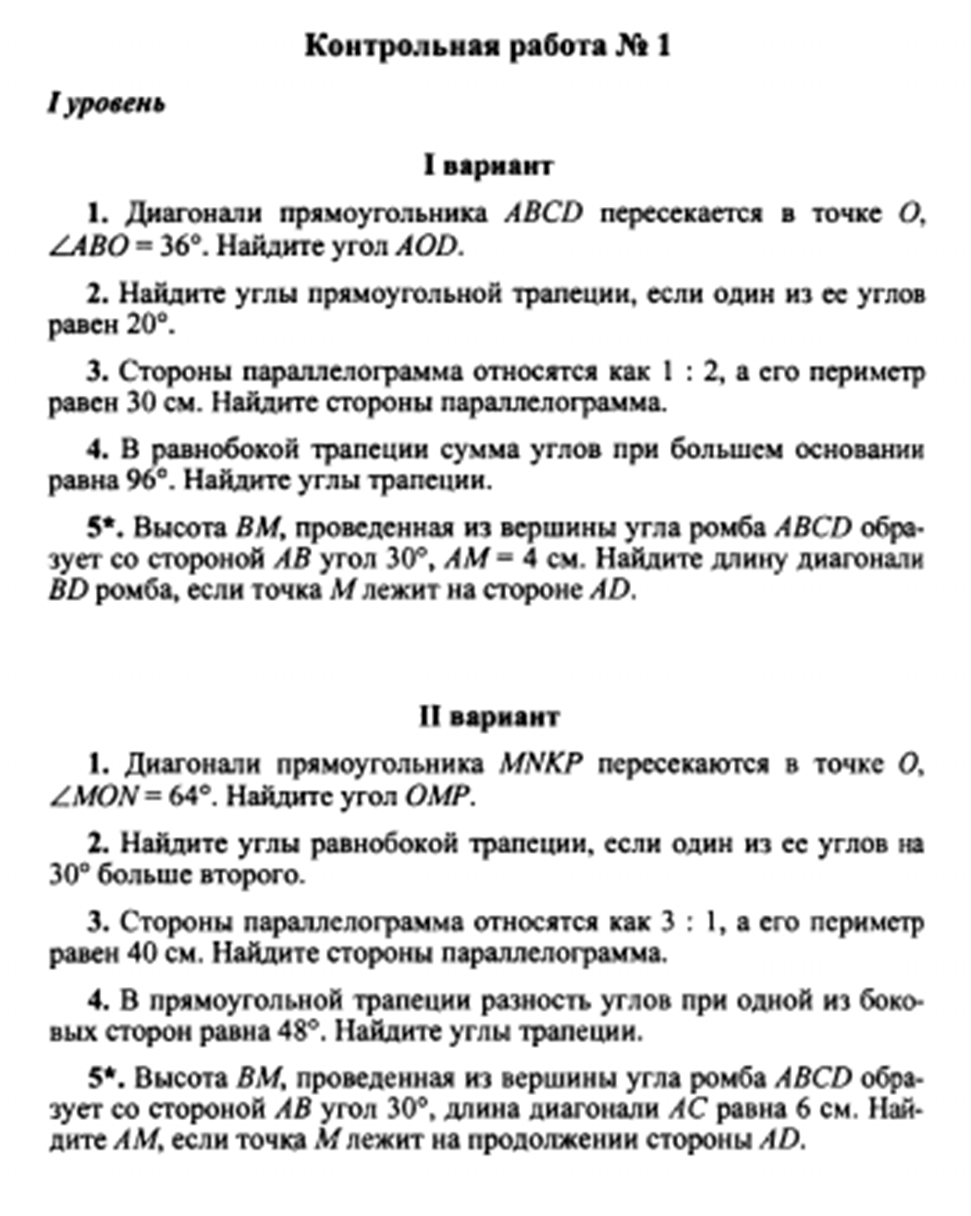 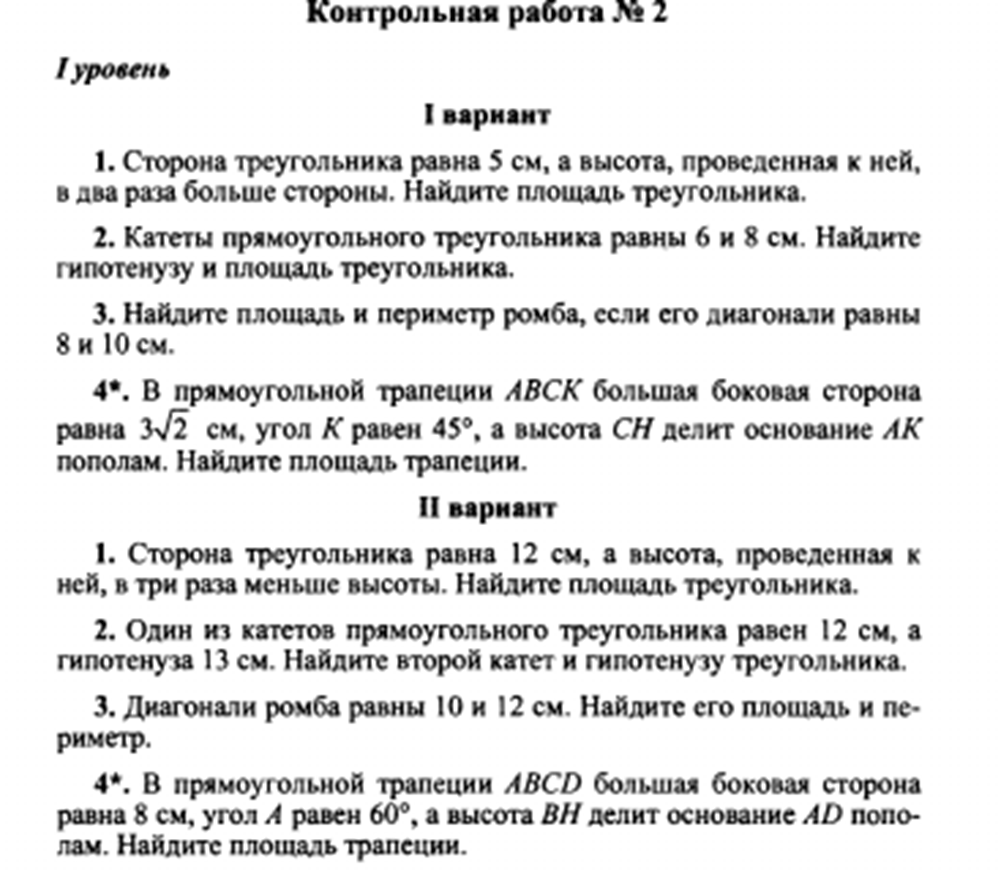 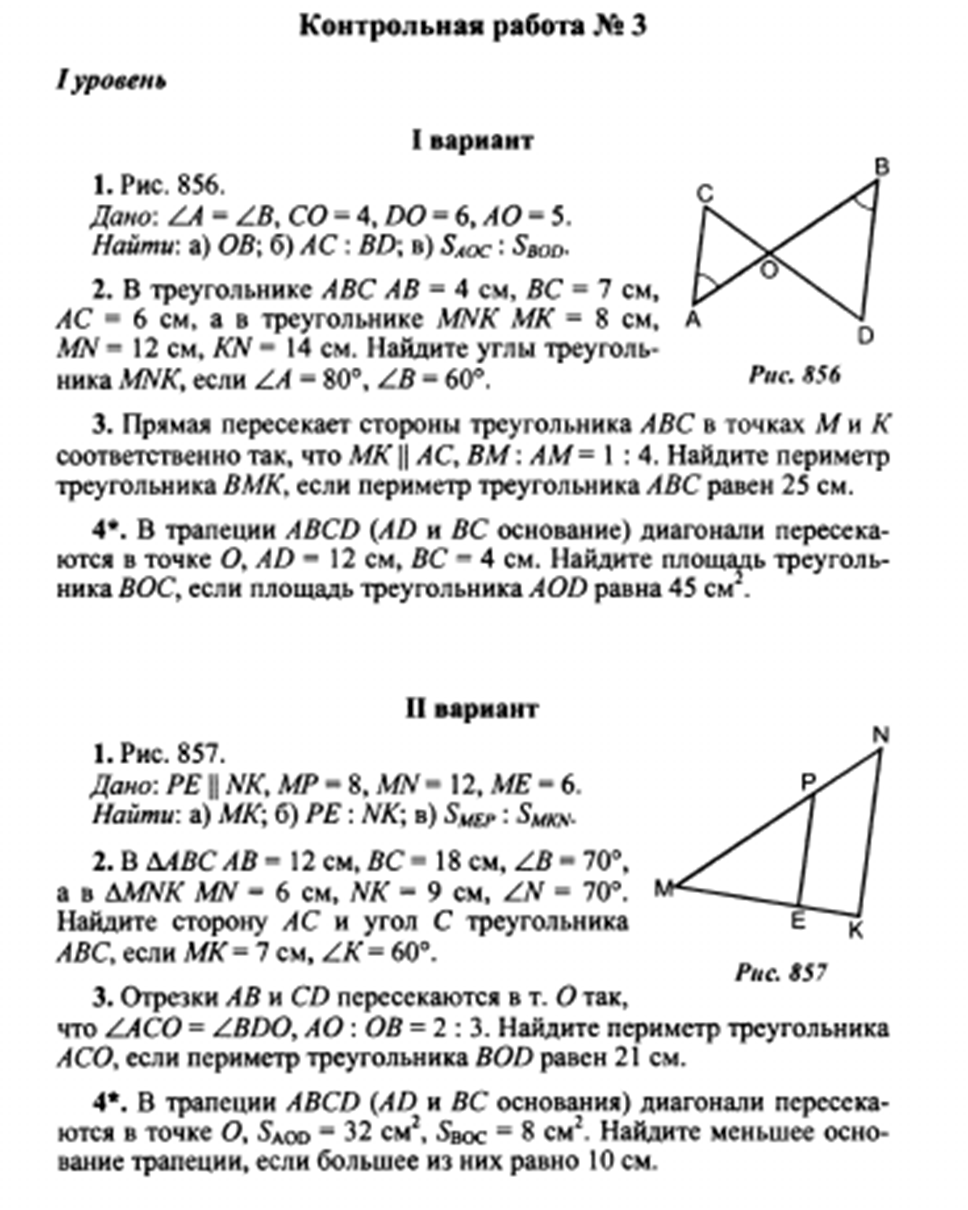 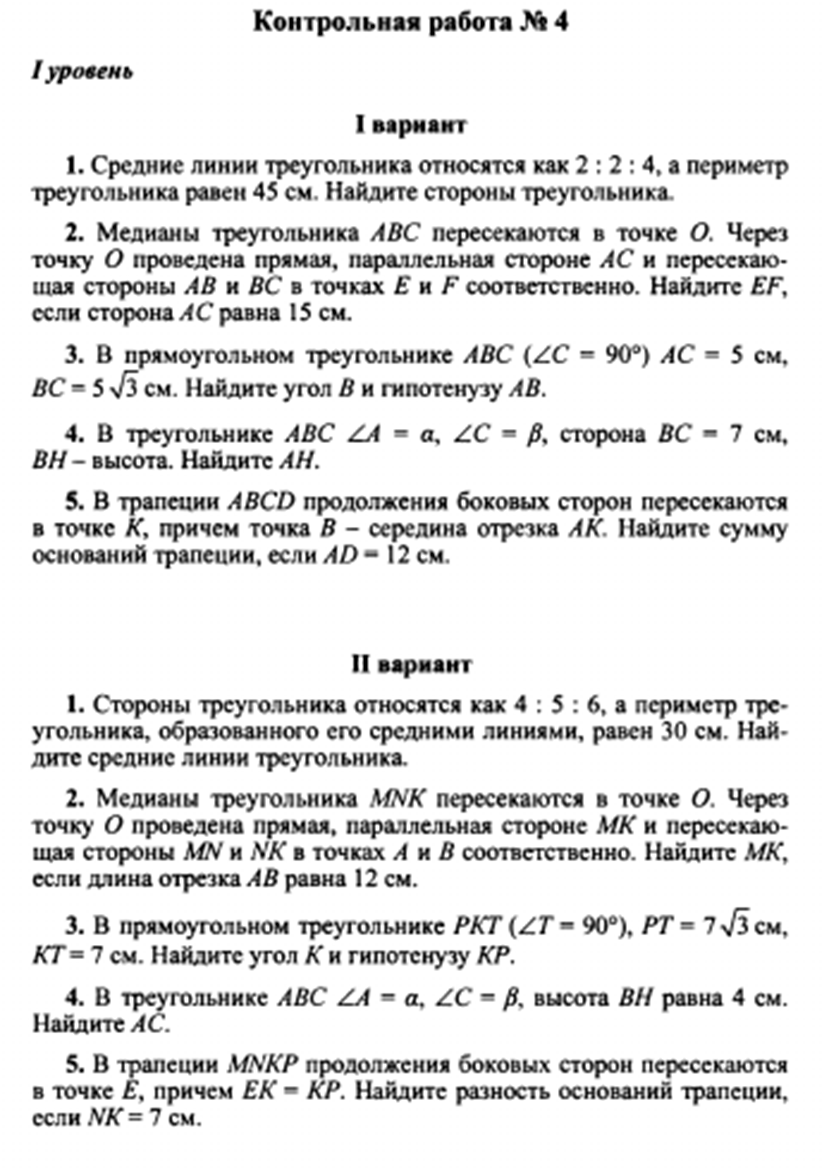 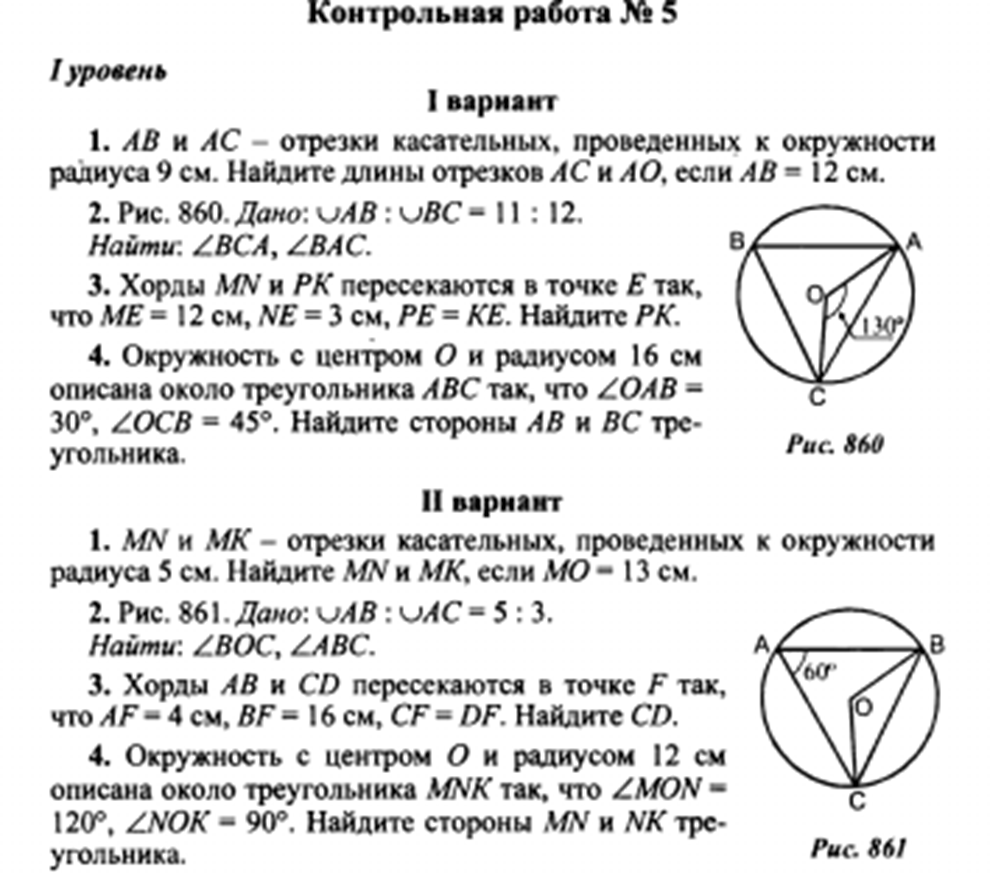 Требования к уровню подготовки учащихся              Требования к результатам обучения направлены на реализацию деятельностного  и личностно ориентированного подходов;  освоение  учащимися интеллектуальной и практической деятельности; овладение знаниями и умениями, востребованными в повседневной жизни, позволяющими ориентироваться в окружающем мире, значимыми для сохранения окружающей среды и собственного здоровья.              Рубрика «Знать/понимать» включает требования к учебному материалу, которые усваиваются и воспроизводятся учащимися.              Рубрика «Уметь» включает требования,  основанные на более сложных видах деятельности, в том числе творческой: объяснять, изучать, распознавать и описывать, выявлять, сравнивать, определять, анализировать и оценивать, проводить самостоятельный поиск необходимой информации и т.д.              В рубрике «Использовать приобретенные знания и умения в практической деятельности и повседневной жизни» представлены требования, выходящие за рамки учебного процесса и нацеленные на решение разнообразных жизненных задач.В результате изучения математики на базовом уровне ученик должен:знать/понимать:существо понятия математического доказательства, примеры доказательств;существо понятия алгоритма; примеры алгоритмов;как используются математические формулы;  примеры их применения для решения математических и практических задач; как потребности практики привели математическую науку к необходимости расширения понятия числа; как математически определенные функции могут описывать реальные зависимости; приводить примеры такого описания; каким образом геометрия возникла их практических задач землемерия; примеры геометрических объектов и утверждений о них, важных для практики.Уметь:пользоваться языком геометрии для описания предметов окружающего мира;распознавать геометрические фигуры, различать их взаимное   расположение; изображать геометрические фигуры; выполнять чертежи по условию задач; осуществлять преобразования фигур;вычислять значения геометрических величин (длин, углов, площадей), в том числе: для углов от 0 до 900 определять значения тригонометрических функций по заданным значениям углов; находить значения тригонометрических функций по значению одной из них, находить стороны, углы и площади треугольников, длины ломаных, дуги окружностей, площади основных геометрических фигур и фигур, составленных из них;решать геометрические задачи, опираясь на изученные свойства фигур и отношений между ними, применяя дополнительные построения, алгебраический и тригонометрический аппарат, идеи симметрии;проводить доказательные рассуждения при решении задач, используя известные теоремы, обнаруживая возможности для их использования;решать простейшие планиметрические задачи.Использовать приобретенные знания и умения в практической деятельности и повседневной жизни для: описания реальных ситуаций на языке геометрии; расчетов, включающих простейшие тригонометрические формулы;решения геометрических задач с использованием тригонометрии;решения практических задач, связанных с нахождением геометрических величин (используя при необходимости справочники и технические средства);построений геометрическими инструментами (линейка, угольник, циркуль, транспортир).КАЛЕНДАРНО-ТЕМАТИЧЕСКОЕ ПЛАНИРОВАНИЕПредмет:  ГеометрияКласс: 8Учебно – методическое  обеспечениеСборник нормативных документов. Математика. Федеральный компонент государственного стандарта. Федеральный базисный план.            Москва. Дрофа, 2010г.Программно- методические материалы. Математика 5 – 11 классы.            Москва. Дрофа, 2009г.Учебник: Геометрия 7- 9 классы, Л. С. Атанасян, В. Ф. Бутузов, С. Б. Кадомцев, Э. Г. Позняк, И. И. Юдина.Москва. Просвещение, 2009г.Дидактические материалы по геометрии. 8 класс.  Б. Г. Зив, В. М. Мейлер.            Москва. Просвещение, 2011гТесты. Геометрия 7- 9 классы.Автор: П. И. Алтынов. Москва. Дрофа, 2010г.Самостоятельные и контрольные работы. Алгебра. Геометрия.  8 класс.            А. П. Ершова, В. В. Голобородько, А. С. Ершова. Москва. Илекса. 2009г.Математический энциклопедический словарь. Москва. Советская энциклопедия, 1995.Учебно – наглядные материалы:Таблицы, стенды.Геометрические фигуры: треугольник, прямоугольник, ромб, квадрат, круг, параллелограмм, трапеция.ОбщеучебнымиПредметно-ориентированными- навыки вычислений и вычислительной культуры- решение практических задач в повседневной жизни и профессиональной деятельности с использованием для площадей, объемов;- представления об идеях и методах математики, как форме описания и познания действительности, о роли вычислений в человеческой практике, вероятностном характере многих закономерностей окружающего мира;- понимание свойств геометрических фигур на плоскости; начальные пространственные представления;- о математике как о части общечеловеческой культуры, и ее значении для общественного прогресса;- умение использовать математические формулы, теоремы, утверждения, выполнять расчеты по формулам, составлять формулы, выражающие зависимости между величинами, уметь находить нужную формулу в справочной литературе;- умение использовать для изучения окружающего мира такие методы как наблюдение, моделирование, измерение, записи математических утверждений и доказательств;- уметь выполнять геометрические построения- навыки использования простейшей вычислительной техники для выполнения практических  расчетов;- решать геометрические задачи с применением тригонометрии- логическое мышление и речевые умения – обосновывать суждения, проводить несложные систематизации, приводить примеры и контрпримеры, использовать различные языки математики (словесный, символический, графический), выстраивать аргументации при доказательстве (в форме монолога и диалога), распознавать логически некорректные рассуждения;№               Модуль (глава) Примерное количествочасовКонтрольная работаПовторение2Четырехугольники141Площадь141Подобные треугольники202Окружность161Повторение4                                    Итого  70МОДУЛЬ 1.ЧетырехугольникиКОМПЕТЕНЦИИ- Понимание видов четырехугольников и их свойств;- Навыки использования геометрических инструментов для изображения фигур;- Понимание значения геометрических величин на основе применения свойств фигур и формул.- Решение задач различной степени сложности на вычисление, доказательство, проводить аргументацию в ходе решения задач.- Выполнение комбинированных построений.МОДУЛЬ 2ПлощадьКОМПЕТЕНЦИИПредставление об изменение площадей плоских фигур. Применение на практике в различных ситуациях теоремы Пифагора.КОМПОНЕНТЫИзучение истории, различных способов доказательства и применения на практики теоремы Пифагора.КОМПОНЕНТЫДополнительные формулы для вычисления площадей плоских фигур. Паркеты.Модуль 3Подобные треугольники.КомпетенцииУметь на геометрическом языке описывать подобие объектов (в частности геометрических фигур).Использовать материал курса алгебры (пропорциональность, уравнение, квадратные корни) при решении задач на подобие геометрических фигур.Использовать при решении геометрических задач соотношение между сторонами и углами в прямоугольном треугольнике.  КомпонентыИспользование подобия фигур в физике (геометрическая оптика).МОДУЛЬ 4Окружность.КОМПЕТЕНЦИЯСистематизирование сведения об окружности, её свойствах и применении в геометрии.КОМПЕТЕНЦИЯУметь решать задачи на различные комбинации окружности и других геометрических тел. КОМПОНЕНТЫПрактические применения окружности и её свойств.№ТЕМА1Четырехугольники.2Площади.3Определение и признаки подобия треугольников.4Применение подобия к решению задач.5Окружность.6Итоговая работа по повторению№ТЕМА1Задачи на построение четырехугольников.2Решение задач на вычисление элементов четырехугольников.3Вычисление площадей плоских фигур.4Применение теоремы Пифагора.5Решение задач на применение признаков подобия треугольников. Построение методом подобия.Дата проведения урокаТема урокаКоличество часовТемы контрольных, практических, лабораторных работОсновные виды учебной деятельностиПовторение – 2чПовторение – 2чПовторение – 2чПовторение – 2чПовторение – 2ч3.09Повторение.2выполняем задачи из разделов курса VII класса: признаки  равенства треуг-ов; соотношения между сторонами и углами треугольника; признаки и свойства параллельных прямых. 4.09Повторение.выполняем задачи из разделов курса VII класса: признаки  равенства треуг-ов; соотношения между сторонами и углами треугольника; признаки и свойства параллельных прямых. ГЛАВА V ЧЕТЫРЕХУГОЛЬНИКИ – 14чГЛАВА V ЧЕТЫРЕХУГОЛЬНИКИ – 14чГЛАВА V ЧЕТЫРЕХУГОЛЬНИКИ – 14чГЛАВА V ЧЕТЫРЕХУГОЛЬНИКИ – 14чГЛАВА V ЧЕТЫРЕХУГОЛЬНИКИ – 14ч§1. МНОГОУГОЛЬНИКИ.§1. МНОГОУГОЛЬНИКИ.§1. МНОГОУГОЛЬНИКИ.§1. МНОГОУГОЛЬНИКИ.10.09Многоугольник. Выпуклый многоугольник, п.39, 40.1Объясняем  какая фигура называется многоугольником, называем его элементы; что такое периметр многоугольника, какой многоугольник называется выпуклым; выводим формулу суммы углов выпуклого многоугольника и решать задачи типа 364 – 370. Находим  углы многоугольников, их периметры11.09Четырехугольник, п.41.1Объясняем  какая фигура называется многоугольником, называем его элементы; что такое периметр многоугольника, какой многоугольник называется выпуклым; выводим формулу суммы углов выпуклого многоугольника и решать задачи типа 364 – 370. Находим  углы многоугольников, их периметры§2. ПАРАЛЛЕЛОГРАММ И ТРАПЕЦИЯ.17.09Параллелограмм, п.42.1Опр-я параллелограмма и трапеции, виды трапеций, формулировки свойств и призн паралл-ма и равнобедр-ой трапеции,  доказываем и применяем при решении  задач типа 372 – 377, 379 – 383, 39О. Выполняем  деление отрезка на n равных частей с помощью циркуля и линейки; используя свойства параллелограмма и равнобедренной трапеции, доказываем некоторые утв-я. Выполняем  задачи на построение четырехугольников.18.09Свойства и признаки параллелограмма, п.43.1Опр-я параллелограмма и трапеции, виды трапеций, формулировки свойств и призн паралл-ма и равнобедр-ой трапеции,  доказываем и применяем при решении  задач типа 372 – 377, 379 – 383, 39О. Выполняем  деление отрезка на n равных частей с помощью циркуля и линейки; используя свойства параллелограмма и равнобедренной трапеции, доказываем некоторые утв-я. Выполняем  задачи на построение четырехугольников.24.09Решение задач на свойства и признаки параллелограмма. 1Опр-я параллелограмма и трапеции, виды трапеций, формулировки свойств и призн паралл-ма и равнобедр-ой трапеции,  доказываем и применяем при решении  задач типа 372 – 377, 379 – 383, 39О. Выполняем  деление отрезка на n равных частей с помощью циркуля и линейки; используя свойства параллелограмма и равнобедренной трапеции, доказываем некоторые утв-я. Выполняем  задачи на построение четырехугольников.25.09Трапеция, п.44.1Опр-я параллелограмма и трапеции, виды трапеций, формулировки свойств и призн паралл-ма и равнобедр-ой трапеции,  доказываем и применяем при решении  задач типа 372 – 377, 379 – 383, 39О. Выполняем  деление отрезка на n равных частей с помощью циркуля и линейки; используя свойства параллелограмма и равнобедренной трапеции, доказываем некоторые утв-я. Выполняем  задачи на построение четырехугольников.1.10Трапеция, п.44.1Опр-я параллелограмма и трапеции, виды трапеций, формулировки свойств и призн паралл-ма и равнобедр-ой трапеции,  доказываем и применяем при решении  задач типа 372 – 377, 379 – 383, 39О. Выполняем  деление отрезка на n равных частей с помощью циркуля и линейки; используя свойства параллелограмма и равнобедренной трапеции, доказываем некоторые утв-я. Выполняем  задачи на построение четырехугольников.2.10Задачи на построение циркулем и линейкой.1Опр-я параллелограмма и трапеции, виды трапеций, формулировки свойств и призн паралл-ма и равнобедр-ой трапеции,  доказываем и применяем при решении  задач типа 372 – 377, 379 – 383, 39О. Выполняем  деление отрезка на n равных частей с помощью циркуля и линейки; используя свойства параллелограмма и равнобедренной трапеции, доказываем некоторые утв-я. Выполняем  задачи на построение четырехугольников.§3. ПРЯМОУГОЛЬНИК. РОМБ. КВАДРАТ.8.10Прямоугольник, п.45.1 Узнаем частные  виды параллелограмма: прямоугольника, ромба и квадрата, формулировки их свойств и признаков.Доказываем  изученные теоремы и применять их при решении задач типа 401 – 415.  определения симметричных точек и фигур относительно прямой и точки.Строим  симметричные точки и распознаем  фигуры, обладающие осевой симметрией и центральной симметрией.9.10Ромб и квадрат, п.46.1 Узнаем частные  виды параллелограмма: прямоугольника, ромба и квадрата, формулировки их свойств и признаков.Доказываем  изученные теоремы и применять их при решении задач типа 401 – 415.  определения симметричных точек и фигур относительно прямой и точки.Строим  симметричные точки и распознаем  фигуры, обладающие осевой симметрией и центральной симметрией.15.10Решение задач.1 Узнаем частные  виды параллелограмма: прямоугольника, ромба и квадрата, формулировки их свойств и признаков.Доказываем  изученные теоремы и применять их при решении задач типа 401 – 415.  определения симметричных точек и фигур относительно прямой и точки.Строим  симметричные точки и распознаем  фигуры, обладающие осевой симметрией и центральной симметрией.16.10Осевая и центральная симметрии, 47.1 Узнаем частные  виды параллелограмма: прямоугольника, ромба и квадрата, формулировки их свойств и признаков.Доказываем  изученные теоремы и применять их при решении задач типа 401 – 415.  определения симметричных точек и фигур относительно прямой и точки.Строим  симметричные точки и распознаем  фигуры, обладающие осевой симметрией и центральной симметрией.22.10Решение задач.1 Узнаем частные  виды параллелограмма: прямоугольника, ромба и квадрата, формулировки их свойств и признаков.Доказываем  изученные теоремы и применять их при решении задач типа 401 – 415.  определения симметричных точек и фигур относительно прямой и точки.Строим  симметричные точки и распознаем  фигуры, обладающие осевой симметрией и центральной симметрией.23.10КОНТРОЛЬНАЯ РАБОТА №1 п.39-46.1«Четырехугольники»,Применяем все изученные формулы и теоремы при решении задачГЛАВА VI  ПЛОЩАДЬ        14чГЛАВА VI  ПЛОЩАДЬ        14чГЛАВА VI  ПЛОЩАДЬ        14чГЛАВА VI  ПЛОЩАДЬ        14чГЛАВА VI  ПЛОЩАДЬ        14ч§1. ПЛОЩАДЬ МНОГОУГОЛЬНИКА.5.11Понятие площади многоугольника. Площадь квадрата, п.48, 49.1Основные свойства площадей и формулу для вычисления площади прямоугольника. Вывести формулу для вычисления площади прямоугольника и использовать ее при решении задач типа 447 – 454, 457.6.11Площадь прямоугольника, п.50.1Основные свойства площадей и формулу для вычисления площади прямоугольника. Вывести формулу для вычисления площади прямоугольника и использовать ее при решении задач типа 447 – 454, 457.§2. ПЛОЩАДИ ПАРАЛЛЕЛОГРАММА,  ТРЕУГОЛЬНИКА И ТРАПЕЦИИ.12.11Площадь параллелограмма, п.51.1Формулы для вычисления площадей параллелограмма, треугольника и трапеции; их доказываем, а также теорему об отношении площадей треугольников, имеющих по равному углу, и применяем все изученные формулы при решении задач типа 459 – 464, 468 – 472, 474.применяем все изученные формулы при решении задач, в устной форме доказываем теоремы и излагаем необходимый теоретический материал.13.11Площадь треугольника, п.52.1Формулы для вычисления площадей параллелограмма, треугольника и трапеции; их доказываем, а также теорему об отношении площадей треугольников, имеющих по равному углу, и применяем все изученные формулы при решении задач типа 459 – 464, 468 – 472, 474.применяем все изученные формулы при решении задач, в устной форме доказываем теоремы и излагаем необходимый теоретический материал.19.11Площадь трапеции, п.53.1Формулы для вычисления площадей параллелограмма, треугольника и трапеции; их доказываем, а также теорему об отношении площадей треугольников, имеющих по равному углу, и применяем все изученные формулы при решении задач типа 459 – 464, 468 – 472, 474.применяем все изученные формулы при решении задач, в устной форме доказываем теоремы и излагаем необходимый теоретический материал.20.11Решение задач.1Формулы для вычисления площадей параллелограмма, треугольника и трапеции; их доказываем, а также теорему об отношении площадей треугольников, имеющих по равному углу, и применяем все изученные формулы при решении задач типа 459 – 464, 468 – 472, 474.применяем все изученные формулы при решении задач, в устной форме доказываем теоремы и излагаем необходимый теоретический материал.26.11Решение задач.1Формулы для вычисления площадей параллелограмма, треугольника и трапеции; их доказываем, а также теорему об отношении площадей треугольников, имеющих по равному углу, и применяем все изученные формулы при решении задач типа 459 – 464, 468 – 472, 474.применяем все изученные формулы при решении задач, в устной форме доказываем теоремы и излагаем необходимый теоретический материал.27.11Решение задач. 1Формулы для вычисления площадей параллелограмма, треугольника и трапеции; их доказываем, а также теорему об отношении площадей треугольников, имеющих по равному углу, и применяем все изученные формулы при решении задач типа 459 – 464, 468 – 472, 474.применяем все изученные формулы при решении задач, в устной форме доказываем теоремы и излагаем необходимый теоретический материал.§3. ТЕОРЕМА ПИФАГОРА.3.12Теорема Пифагора, п.54.1теорема Пифагора и обратная  ей теорема, область применения, пифагоровы тройки. Доказываем теоремы и применяем их при решении задач типа 483 – 499 (находим неизвестную величину в прямоугольном треугольнике).4.12Теорема, обратная теореме Пифагора, п.55.1теорема Пифагора и обратная  ей теорема, область применения, пифагоровы тройки. Доказываем теоремы и применяем их при решении задач типа 483 – 499 (находим неизвестную величину в прямоугольном треугольнике).10.12Решение задач на применение теоремы Пифагора и обратной ей теоремы.1теорема Пифагора и обратная  ей теорема, область применения, пифагоровы тройки. Доказываем теоремы и применяем их при решении задач типа 483 – 499 (находим неизвестную величину в прямоугольном треугольнике).11.12Решение задач.1теорема Пифагора и обратная  ей теорема, область применения, пифагоровы тройки. Доказываем теоремы и применяем их при решении задач типа 483 – 499 (находим неизвестную величину в прямоугольном треугольнике).17.12Решение задач.1теорема Пифагора и обратная  ей теорема, область применения, пифагоровы тройки. Доказываем теоремы и применяем их при решении задач типа 483 – 499 (находим неизвестную величину в прямоугольном треугольнике).18.12КОНТРОЛЬНАЯ РАБОТА №2 п.47-55.1«Площадь»Применяем все изученные формулы и теоремы при решении задачГЛАВА VII  ПОДОБНЫЕ ТРЕУГОЛЬНИКИ  -20чГЛАВА VII  ПОДОБНЫЕ ТРЕУГОЛЬНИКИ  -20чГЛАВА VII  ПОДОБНЫЕ ТРЕУГОЛЬНИКИ  -20чГЛАВА VII  ПОДОБНЫЕ ТРЕУГОЛЬНИКИ  -20чГЛАВА VII  ПОДОБНЫЕ ТРЕУГОЛЬНИКИ  -20ч§1. ОПРЕДЕЛЕНИЕ ПОДОБНЫХ ТРЕУГОЛЬНИКОВ.24.12Пропорциональные отрезки. Определение подобных треугольников, п.56, 57. 1определения пропорциональных отрезков и подобных треугольников, теорему об отношении подобных треугольников и свойство биссектрисы треугольника (задача 535). Определяем подобные треугольники, находим неизвестные величины из пропорциональных отношений, применяем теорию при решении задач типа 535 – 538, 541.25.12Отношение площадей подобных треугольников, п.58.1определения пропорциональных отрезков и подобных треугольников, теорему об отношении подобных треугольников и свойство биссектрисы треугольника (задача 535). Определяем подобные треугольники, находим неизвестные величины из пропорциональных отношений, применяем теорию при решении задач типа 535 – 538, 541.§2. ПРИЗНАКИ ПОДОБИЯ ТРЕУГОЛЬНИКОВ.14.01Первый признак подобия треугольников, п.59.1Первый признак подобия;  доказываем и применяем при решении задач.Признаки подобия треугольников, определение пропорциональных отрезков. Доказываем признаки подобия и применять их при решении №550 – 555, 559 – 562.Применяем все изученные теоремы при решении задач,  отношения периметров и площадей.15.01Второй и третий признаки подобия треугольников, п.60, 61.1Первый признак подобия;  доказываем и применяем при решении задач.Признаки подобия треугольников, определение пропорциональных отрезков. Доказываем признаки подобия и применять их при решении №550 – 555, 559 – 562.Применяем все изученные теоремы при решении задач,  отношения периметров и площадей.21.01Решение задач.3Первый признак подобия;  доказываем и применяем при решении задач.Признаки подобия треугольников, определение пропорциональных отрезков. Доказываем признаки подобия и применять их при решении №550 – 555, 559 – 562.Применяем все изученные теоремы при решении задач,  отношения периметров и площадей.22.01Решение задач.Первый признак подобия;  доказываем и применяем при решении задач.Признаки подобия треугольников, определение пропорциональных отрезков. Доказываем признаки подобия и применять их при решении №550 – 555, 559 – 562.Применяем все изученные теоремы при решении задач,  отношения периметров и площадей.28.01Решение задач.Первый признак подобия;  доказываем и применяем при решении задач.Признаки подобия треугольников, определение пропорциональных отрезков. Доказываем признаки подобия и применять их при решении №550 – 555, 559 – 562.Применяем все изученные теоремы при решении задач,  отношения периметров и площадей.29.01Контрольная работа№3Признаки подобия треугольников1Первый признак подобия;  доказываем и применяем при решении задач.Признаки подобия треугольников, определение пропорциональных отрезков. Доказываем признаки подобия и применять их при решении №550 – 555, 559 – 562.Применяем все изученные теоремы при решении задач,  отношения периметров и площадей.§3. ПРИМЕНЕНИЕ ПОДОБИЯ К ДОКАЗАТЕЛЬСТВУ ТЕОРЕМ И РЕШЕНИЮ ЗАДАЧ.4.02Средняя линия треугольника, п.62. Решение задач.1Теоремы о средней линии треугольника, точке пересечения медиан треугольника и пропорциональных отрезках в прямоугольном треугольнике. Доказываем эти теоремы и применяем при решении задач типа 567, 568, 570, 572 – 577, а также  с помощью циркуля и линейки делим отрезок в данном отношении и решаем задачи на построение типа 586 – 590.5.02Свойство медиан треугольника1Теоремы о средней линии треугольника, точке пересечения медиан треугольника и пропорциональных отрезках в прямоугольном треугольнике. Доказываем эти теоремы и применяем при решении задач типа 567, 568, 570, 572 – 577, а также  с помощью циркуля и линейки делим отрезок в данном отношении и решаем задачи на построение типа 586 – 590.11.02Пропорциональные отрезки 1Теоремы о средней линии треугольника, точке пересечения медиан треугольника и пропорциональных отрезках в прямоугольном треугольнике. Доказываем эти теоремы и применяем при решении задач типа 567, 568, 570, 572 – 577, а также  с помощью циркуля и линейки делим отрезок в данном отношении и решаем задачи на построение типа 586 – 590.12.02Пропорциональные отрезки в прямоугольном треугольнике, п.63.1Теоремы о средней линии треугольника, точке пересечения медиан треугольника и пропорциональных отрезках в прямоугольном треугольнике. Доказываем эти теоремы и применяем при решении задач типа 567, 568, 570, 572 – 577, а также  с помощью циркуля и линейки делим отрезок в данном отношении и решаем задачи на построение типа 586 – 590.18.02Измерительные работы на местности1Теоремы о средней линии треугольника, точке пересечения медиан треугольника и пропорциональных отрезках в прямоугольном треугольнике. Доказываем эти теоремы и применяем при решении задач типа 567, 568, 570, 572 – 577, а также  с помощью циркуля и линейки делим отрезок в данном отношении и решаем задачи на построение типа 586 – 590.19.02Задачи на построение методом подобия2Теоремы о средней линии треугольника, точке пересечения медиан треугольника и пропорциональных отрезках в прямоугольном треугольнике. Доказываем эти теоремы и применяем при решении задач типа 567, 568, 570, 572 – 577, а также  с помощью циркуля и линейки делим отрезок в данном отношении и решаем задачи на построение типа 586 – 590.25.02Задачи на построение методом подобияТеоремы о средней линии треугольника, точке пересечения медиан треугольника и пропорциональных отрезках в прямоугольном треугольнике. Доказываем эти теоремы и применяем при решении задач типа 567, 568, 570, 572 – 577, а также  с помощью циркуля и линейки делим отрезок в данном отношении и решаем задачи на построение типа 586 – 590.§4. СООТНОШЕНИЯ МЕЖДУ СТОРОНАМИ И УГЛАМИ ПРЯМОУГОЛЬНОГО ТРЕУГОЛЬНИКА.26.02Синус, косинус и тангенс острого угла прямоугольного треугольника, п.66.1 определения синуса, косинуса и тангенса острого угла прямоугольного треугольника, значения синуса, косинуса и тангенса для углов 30, 45 и 60, метрические соотношения. Доказываем основное тригонометрическое тождество, решаем задачи типа 591 – 602.4.03Значения синуса, косинуса и тангенса для углов 30, 45 и 60, п.67. 1 определения синуса, косинуса и тангенса острого угла прямоугольного треугольника, значения синуса, косинуса и тангенса для углов 30, 45 и 60, метрические соотношения. Доказываем основное тригонометрическое тождество, решаем задачи типа 591 – 602.5.03Соотношение между сторонами и углами треугольника1 определения синуса, косинуса и тангенса острого угла прямоугольного треугольника, значения синуса, косинуса и тангенса для углов 30, 45 и 60, метрические соотношения. Доказываем основное тригонометрическое тождество, решаем задачи типа 591 – 602.11.03Решение задач.1 определения синуса, косинуса и тангенса острого угла прямоугольного треугольника, значения синуса, косинуса и тангенса для углов 30, 45 и 60, метрические соотношения. Доказываем основное тригонометрическое тождество, решаем задачи типа 591 – 602.12.03КОНТРОЛЬНАЯ РАБОТА №4, п.62-67.1«Применение подобия к решению задач»Применяем все изученные формулы, значения синуса, косинуса, тангенса, метрические отношения при решении задачГЛАВА VIII  ОКРУЖНОСТЬ -16чГЛАВА VIII  ОКРУЖНОСТЬ -16чГЛАВА VIII  ОКРУЖНОСТЬ -16чГЛАВА VIII  ОКРУЖНОСТЬ -16чГЛАВА VIII  ОКРУЖНОСТЬ -16ч§1. КАСАТЕЛЬНАЯ К ОКРУЖНОСТИ.18.03Взаимное расположение прямой и окружности, п.68.1возможные случаи взаимного расположения прямой и окружности, определение касательной, свойство и признак касательной.  доказываем и применяем при решении задач типа 631, 633 – 636, 638 – 643, 648, выполняем задачи на построение окружностей и касательных, определяем отрезки хорд окружностей.19.03Касательная к окружности, п.69.1возможные случаи взаимного расположения прямой и окружности, определение касательной, свойство и признак касательной.  доказываем и применяем при решении задач типа 631, 633 – 636, 638 – 643, 648, выполняем задачи на построение окружностей и касательных, определяем отрезки хорд окружностей.1.04Касательная к окружности, п.69.1возможные случаи взаимного расположения прямой и окружности, определение касательной, свойство и признак касательной.  доказываем и применяем при решении задач типа 631, 633 – 636, 638 – 643, 648, выполняем задачи на построение окружностей и касательных, определяем отрезки хорд окружностей.§2. ЦЕНТРАЛЬНЫЕ И ВПИСАННЫЕ УГЛЫ.2.04Градусная мера дуги окружности, п.70.1какой угол называется центральным и какой вписанным, как определяется градусная мера дуги окружности, теорему о вписанном угле, следствия из нее и теорему о произведении отрезков пересекающихся хорд. Доказываем эти теоремы и применяем  при решении задач типа 651 – 657, 659, 666 – 669.8.04Теорема о вписанном угле, п.71.1какой угол называется центральным и какой вписанным, как определяется градусная мера дуги окружности, теорему о вписанном угле, следствия из нее и теорему о произведении отрезков пересекающихся хорд. Доказываем эти теоремы и применяем  при решении задач типа 651 – 657, 659, 666 – 669.9.04Теорема об отрезках пересекающихся  хорд1какой угол называется центральным и какой вписанным, как определяется градусная мера дуги окружности, теорему о вписанном угле, следствия из нее и теорему о произведении отрезков пересекающихся хорд. Доказываем эти теоремы и применяем  при решении задач типа 651 – 657, 659, 666 – 669.15.04Решение задач1какой угол называется центральным и какой вписанным, как определяется градусная мера дуги окружности, теорему о вписанном угле, следствия из нее и теорему о произведении отрезков пересекающихся хорд. Доказываем эти теоремы и применяем  при решении задач типа 651 – 657, 659, 666 – 669.§3. ЧЕТЫРЕ ЗАМЕЧАТЕЛЬНЫЕ ТОЧКИ ТРЕУГОЛЬНИКА.16.04Свойства биссектрисы угла и серединного перпендикуляра к отрезку, п.72.1теоремы о биссектрисе угла и о серединном перпендикуляре к отрезку, их следствия, а также теорему о пересечении высот треугольника. Доказываем эти теоремы и применяем их при решении задач типа 674 – 679, 682 – 686. Выполняем построение замечательных точек треугольника.22.04Серединный перпендикуляр1теоремы о биссектрисе угла и о серединном перпендикуляре к отрезку, их следствия, а также теорему о пересечении высот треугольника. Доказываем эти теоремы и применяем их при решении задач типа 674 – 679, 682 – 686. Выполняем построение замечательных точек треугольника.23.04Теорема о пересечении высот треугольника, п.73.1теоремы о биссектрисе угла и о серединном перпендикуляре к отрезку, их следствия, а также теорему о пересечении высот треугольника. Доказываем эти теоремы и применяем их при решении задач типа 674 – 679, 682 – 686. Выполняем построение замечательных точек треугольника.§4. ВПИСАННАЯ И ОПИСАННАЯ ОКРУЖНОСТИ.29.04Вписанная окружность, п.74.1окружность называется вписанной в многоугольник и какая описанной около многоугольника, теоремы об окружности, вписанной в треугольник, и об окружности, описанной около треугольника, свойства вписанного и описанного четырехугольников. Доказываем эти теоремы и применяем при решении задач типа 689 – 696, 701 – 711.  Утверждения задач 724, 729 и их применяем при решении задач типа 698 – 700, 708.30.04Свойство описанного четырехугольника1окружность называется вписанной в многоугольник и какая описанной около многоугольника, теоремы об окружности, вписанной в треугольник, и об окружности, описанной около треугольника, свойства вписанного и описанного четырехугольников. Доказываем эти теоремы и применяем при решении задач типа 689 – 696, 701 – 711.  Утверждения задач 724, 729 и их применяем при решении задач типа 698 – 700, 708.6.05Описанная окружность, п.75.1окружность называется вписанной в многоугольник и какая описанной около многоугольника, теоремы об окружности, вписанной в треугольник, и об окружности, описанной около треугольника, свойства вписанного и описанного четырехугольников. Доказываем эти теоремы и применяем при решении задач типа 689 – 696, 701 – 711.  Утверждения задач 724, 729 и их применяем при решении задач типа 698 – 700, 708.7.05Свойство вписанного четырехугольника1окружность называется вписанной в многоугольник и какая описанной около многоугольника, теоремы об окружности, вписанной в треугольник, и об окружности, описанной около треугольника, свойства вписанного и описанного четырехугольников. Доказываем эти теоремы и применяем при решении задач типа 689 – 696, 701 – 711.  Утверждения задач 724, 729 и их применяем при решении задач типа 698 – 700, 708.13.05Решение задач.1окружность называется вписанной в многоугольник и какая описанной около многоугольника, теоремы об окружности, вписанной в треугольник, и об окружности, описанной около треугольника, свойства вписанного и описанного четырехугольников. Доказываем эти теоремы и применяем при решении задач типа 689 – 696, 701 – 711.  Утверждения задач 724, 729 и их применяем при решении задач типа 698 – 700, 708.14.05КОНТРОЛЬНАЯ РАБОТА №5, п.68-75.1«Окружность»Применяем  все изученные теоремы при решении задач.Повторение   4чПовторение   4чПовторение   4чПовторение   4чПовторение   4ч20.05Четырехугольники.Закрепляем знаний, умений и навыков, полученных на уроках по данным темам (курс геометрии 8 класса).21.05Площадь.27.05Подобные треугольники.28.05Окружность.